附件2湖北省气象局2022年度考试录用公务员新冠肺炎疫情防控告知书一、入围面试的考生报到时应主动向工作人员出示健康码、行程卡，经现场测量体温正常（＜37.3℃）者方可进入考点。参加面试的考生应自备一次性医用口罩或无呼吸阀的N95口罩，除身份确认、面试答题环节、用餐需摘除口罩以外，应全程佩戴，做好个人防护。二、按当前全国和武汉疫情防控有关要求，所有考生来汉时均需提供48小时内核酸检测阴性证明，其中外省考生还需到住地后24小时内开展1次核酸检测。国内疫情中高风险区域或国（境）外旅居史、有新冠肺炎确诊病例、疑似病例或无症状感染者密切接触史的考生，需集中隔离医学观察至离开当地满14天后实施居家隔离14天。三、面试当天报到时因体温异常、干咳、乏力等症状，经现场医务专业人员确认有可疑症状的考生，应配合安排至医院发热门诊就诊。因上述情形被集中隔离医学观察或被送至医院发热门诊就诊的考生及其同职位的考生，不再参加当日面试，面试时间由湖北省气象局另行安排。四、考生如因有相关旅居史、密切接触史等被集中隔离，面试当天无法到达考点报到的，须于面试当天上午8∶00前主动向湖北省气象局人事处报告并按有关要求及时提供被集中隔离的相关证明，否则视为放弃面试资格。五、考生应在2021年3月27日下午2:30至下午5:30前由本人领取面试通知书，并在领取现场认真阅读和签署《湖北省气象局2022年考试录用参照公务员法管理事业单位机关工作人员面试考生新冠肺炎疫情防控告知暨承诺书》，承诺已知悉告知事项、证明义务和防疫要求，自愿承担因不实承诺应承担的相关责任、接受相应处理。凡隐瞒或谎报旅居史、接触史、健康状况等疫情防控重点信息，不配合工作人员进行防疫检测、询问、排查、送诊等造成严重后果的，取消其相应资格，并记入公务员考录诚信档案，如有违法行为，将依法追究其法律责任。    武汉健康码（微信）、湖北健康码（支付宝）、疫情风险等级、疫情防控行程卡查询方式：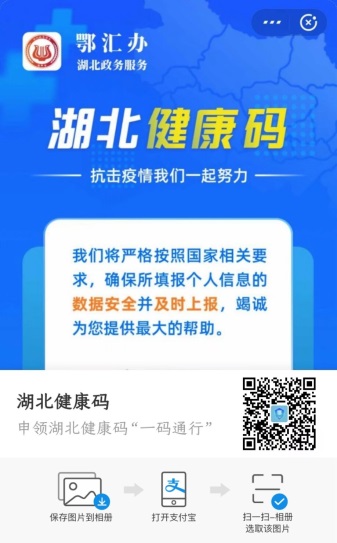 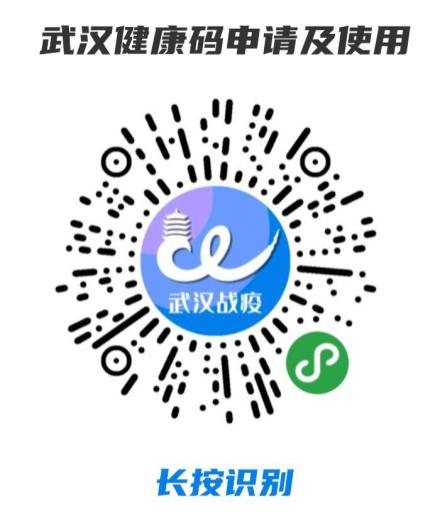 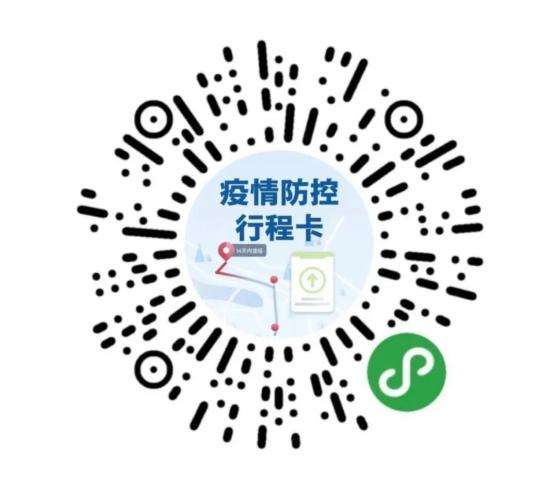 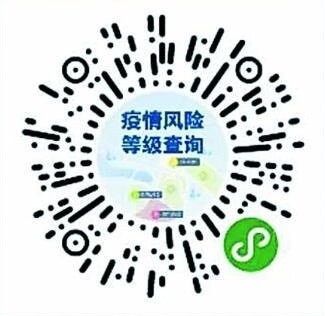 